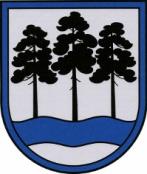 OGRES  NOVADA  PAŠVALDĪBAReģ.Nr.90000024455, Brīvības iela 33, Ogre, Ogres nov., LV-5001tālrunis 65071160, e-pasts: ogredome@ogresnovads.lv, www.ogresnovads.lv PAŠVALDĪBAS DOMES SĒDES PROTOKOLA IZRAKSTS34.Par darba tiesisko attiecību izbeigšanu ar Birzgales pirmsskolas izglītības iestādes “Birztaliņa” vadītāju Sanitu ČodoriOgres novada pašvaldībā (turpmāk – Pašvaldība) 2023.gada 31.jūlijā saņemts Birzgales pirmsskolas izglītības iestādes “Birztaliņa” vadītājas Sanitas Čodores 2023.gada 31.jūlija iesniegums (reģistrēts Pašvaldībā ar Nr. 2-4.5/799) par atbrīvošanu no darba pēc abpusējas vienošanās.Saskaņā ar Pašvaldību likuma 10.panta pirmās daļas 10.punktu tikai dome var atbrīvot no amata pašvaldības iestāžu vadītājus. Darba likuma 114.panta noteic, ka darbinieks un darba devējs var izbeigt darba tiesiskās attiecības, savstarpēji vienojoties. Šāda vienošanās slēdzama rakstveidā.Pamatojoties uz Pašvaldību likuma 10.panta pirmās daļas 10.punktu un Darba likuma 114.pantu,balsojot: ar 20 balsīm "Par" (Andris Krauja, Artūrs Mangulis, Atvars Lakstīgala, Dace Kļaviņa, Dace Māliņa, Dace Veiliņa, Dainis Širovs, Dzirkstīte Žindiga, Gints Sīviņš, Ilmārs Zemnieks, Jānis Iklāvs, Jānis Kaijaks, Jānis Siliņš, Kaspars Bramanis, Pāvels Kotāns, Raivis Ūzuls, Rūdolfs Kudļa, Santa Ločmele, Toms Āboltiņš, Valentīns Špēlis), "Pret" – nav, "Atturas" – nav, Ogres novada pašvaldības dome NOLEMJ:2023.gada 31.augustā (pēdējā darba diena) izbeigt darba tiesiskās attiecības ar Birzgales pirmsskolas izglītības iestādes “Birztaliņa” vadītāju Sanitu Čodori.Uzdot Ogres novada pašvaldības izpilddirektoram Pēterim Špakovskim:noslēgt vienošanos ar Sanitu Čodori par darba tiesisko attiecību izbeigšanu;nodrošināt Birzgales pirmsskolas izglītības iestādes “Birztaliņa” vadītāja pienākumu izpildītāju uz laiku līdz Birzgales pirmsskolas izglītības iestādes “Birztaliņa” vadītāja iecelšanai vakantajā amatā;organizēt Birzgales pirmsskolas izglītības iestādes “Birztaliņa” materiālo vērtību un dokumentācijas pieņemšanu no Sanitas Čodores un nodošanu Birzgales pirmsskolas izglītības iestādes “Birztaliņa” vadītāja pienākumu izpildītājam ar pieņemšanas – nodošanas aktu.Kontroli par lēmuma izpildi uzdot Ogres novada pašvaldības domes priekšsēdētāja vietniekam. (Sēdes vadītāja,domes priekšsēdētāja vietnieka G.Sīviņa paraksts)Ogrē, Brīvības ielā 33Nr.152023. gada 31.augustā